«Значение развития фонематического слуха»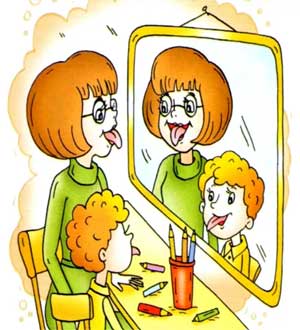 Фонематический слух – это различение, т. е. анализ и синтез звуков и фонем частей речи, которое является необходимой основой для понимания смысла сказанного.Различают речевой и неречевой слух. Неречевой слух – это способность ориентироваться в неречевых звуках (например, в музыкальных тонах и шумах). Речевой слух – это способность слышать и анализировать звуки речи родного или другого языка.Звуки речи присущи только человеку, они вырабатываются у ребенка в течение нескольких лет после рождения. В этот процесс включены сложные мозговые системы и речевой аппарат, которые управляются центральной нервной системой. Длительный путь овладения ребенком произносительной системой языка обусловлен сложностью звуков речи, которые он должен научиться воспринимать и воспроизводить.При восприятии речи ребенок сталкивается с многообразием звучаний, так как фонемы в потоке речи изменчивы, редуцируются в слабых позициях. Он слышит множество вариантов звуков, которые, сливаясь в слоги, образуют слова. Ребенку нужно извлечь из них фонему, при этом отвлечься от всех вариантов звучания одной и той же фонемы и опознать ее по тем постоянным различительным признакам, по которым одна фонема противопоставлена другой. Если ребенок не научится этого делать, он не сможет отличить одно слово от другого и распознать однокоренные слова.В процессе речевого развития у ребенка в первую очередь вырабатывается фонематический слух, так как без него невозможна генерация речи. Развивается и фонетический слух, который осуществляет слежение за непрерывным потоком слогов. Так как фонемы реализуются в произносительных вариантах – важно, чтобы эти звуки произносились нормировано, т. е. общепринято, привычно, в противном случае их трудно опознавать слушающим. Непривычное для данного языка произношение оценивается фонетическим слухом как неправильное. Фонематический и фонетический слух, составляющие речевой слух, осуществляют не только прием и оценку чужой речи, но и контроль за собственной речью. Речевой слух является важнейшим стимулом формирования нормированного произношения.Под фонематической стороной речи понимают способность различать фонемы родного языка. Фонематическая сторона речи обеспечивается работой речеслухового анализатора.Возрастные особенности развития фонематического слуха у детей в дошкольном возрасте.Фонематический слух начинает развиваться у детей очень рано, в своем развитии он опережает речь ребенка.Нормальное развитие речи без нарушений может быть представлено в нескольких аспектах. Первый аспект – развитие фонематического слуха и формирование навыков произнесения фонем родного языка. Второй аспект – овладение словарным запасом и правилами синтаксиса, а также смысловой стороной речи. Активное овладение лексическими и грамматическими закономерностями языка начинается у ребенка в 2-3 года и заканчивается к 7 годам к моменту поступления в школу. В школьном возрасте происходит совершенствование приобретенных речевых навыков на основе письменной речи.Первые условные рефлексы на звуковые раздражители образуются у ребенка в начале второго месяца жизни: он начинает определять направление звучания, поворачивает голову в сторону источника звука. В 2-3 месяца у малыша возникает гуление. На 3-4 месяце жизни ребенок начинает различать качественно разные звуки (например, звучание рояля и звон колокольчика) и однородные звуки различной высоты, впервые появляется лепет. В возрасте от 3 до 6 месяцев основную семантическую нагрузку несет интонация, у малыша развивается способность выражать свои переживания с помощью оттенков голоса. К 6 месяцам в лепете ребенка появляются четкие звуки, но они еще недостаточно устойчивы, произносятся в коротких звукосочетаниях. В норме фонематический слух формируется с 6 месяцев до 1 года и 7 месяцев.Показателем сформированности фонематического восприятия является умение ребенка осуществлять фонематический анализ, развитие которого осуществляется постепенно. Простые формы фонематического анализа (узнавание звука на фоне слова и вычленение первого и последнего звука из слова) возникают спонтанно, в процессе развития речи в дошкольном возрасте. Сложные формы (определение количественного и последовательного звукового состава слова) формируются лишь в процессе специального обучения, в ходе обучения детей грамоте.Произносительная сторона речи ребенка 7 года жизни максимально приближена к речи взрослых и практически соответствует нормам литературного произношения. Фонематический слух становится контролирующим механизмом собственного произношения и способствует овладению первоначальными навыками чтения и письма.Таким образом, можно сделать вывод о том, что сенситивное (благоприятное возрасту) развитие фонематического слуха имеет огромное значение для развития всей речевой функции ребенка